РОССИЙСКИЙ ПРОФЕССИОНАЛЬНЫЙ СОЮЗ ЖЕЛЕЗНОДОРОЖНИКОВ И ТРАНСПОРТНЫХ СТРОИТЕЛЕЙ(РОСПРОФЖЕЛ)КОМИТЕТ ДОРОЖНОЙ ТЕРРИТОРИАЛЬНОЙ ОРГАНИЗАЦИИ РОСПРОФЖЕЛ НА ВОСТОЧНО-СИБИРСКОЙ ЖЕЛЕЗНОЙ ДОРОГЕ – ФИЛИАЛЕ ОАО «РОССИЙСКИЕ ЖЕЛЕЗНЫЕ ДОРОГИ» (ДОРПРОФЖЕЛ)П О С Т А Н О В Л Е Н И ЕI  ПЛЕНУМг. Иркутск				                                           «10» декабря  2020 г.		  О   Координационных  Советах  председателей объединенных первичных,    первичных    профсоюзных   организаций РОСПРОФЖЕЛ, находящихся на профсоюзном обслуживании в  филиалах,    региональном отделе Дорпрофжел на Восточно-Сибирской железной дороге – филиале ОАО «Российские железные дороги»Комитет Дорпрофжел ПОСТАНОВЛЯЕТ:Продолжить работу  Координационных Советов председателей объединенных первичных,    первичных    профсоюзных   организаций РОСПРОФЖЕЛ, находящихся на профсоюзном обслуживании в  филиалах,  региональном отделе Дорпрофжел на ВСЖД-филиале ОАО «РЖД» в соответствии с п.1.1., 4.7. Устава РОСПРОФЖЕЛ на выборный срок выборных профсоюзных органов Общественной организации – Дорожной территориальной организации РОСПРОФЖЕЛ на Восточно-Сибирской железной дороге – филиале ОАО «Российские железные дороги».Утвердить  «Положение о Координационном Совете председателей объединенных первичных,    первичных    профсоюзных   организаций РОСПРОФЖЕЛ, находящихся на профсоюзном обслуживании в  филиалах,    региональном отделе Дорпрофжел на Восточно-Сибирской железной дороге – филиале ОАО «РЖД»  (Приложение № 1).  3.   Филиалам,  региональному отделу Дорпрофжел:3.1. Сформировать персональный состав Координационных Советов объединенных первичных, первичных  профсоюзных организаций, находящихся на профсоюзном обслуживании в филиалах, региональном отделе Дорпрофжел с учетом изменений по итогам отчетов и выборов в первичных профсоюзных организациях до 15 января 2021 г. и проинформировать о его составе президиум Дорпрофжел.3.2. Организовать работу Координационных Советов председателей объединенных первичных, первичных профсоюзных организаций в соответствии с действующим положением.     3.3. Своевременно информировать президиум Дорпрофжел о проблемных вопросах работы объединенных первичных,  первичных профсоюзных организаций, Координационных Советов.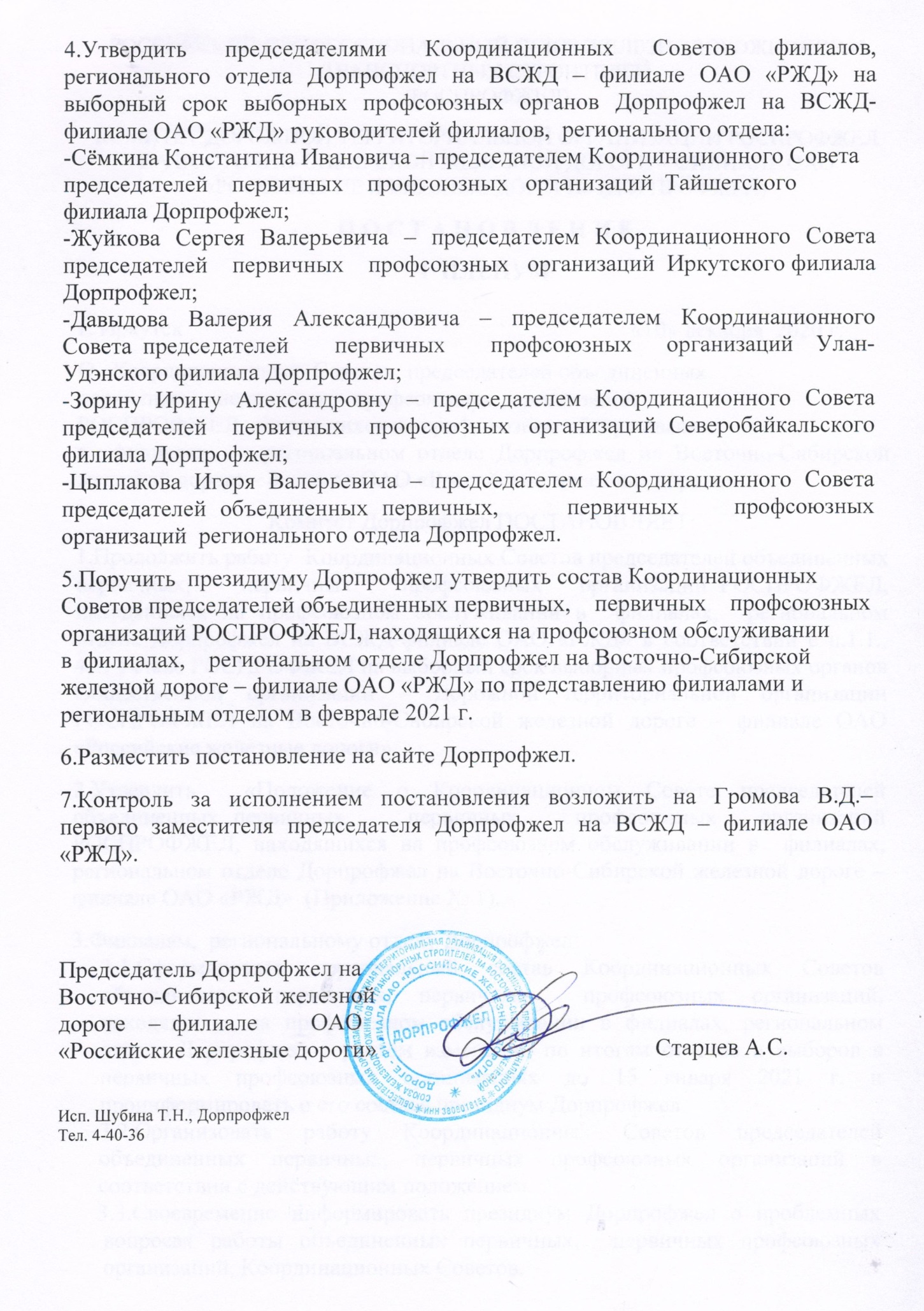 